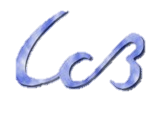 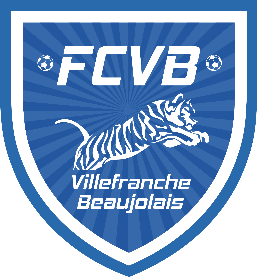 FOOTBALL FÉMININSAISON 2021 -2022Pré-inscription obligatoire sur : KORKMAZ.FCVB@GMAIL.COM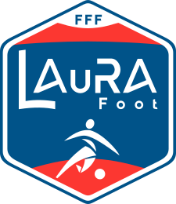 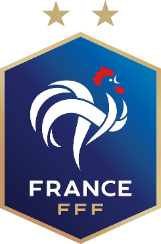 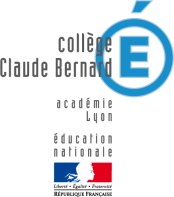 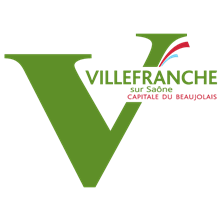 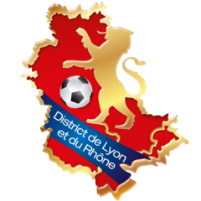 LE LIEUCollège Claude BERNARD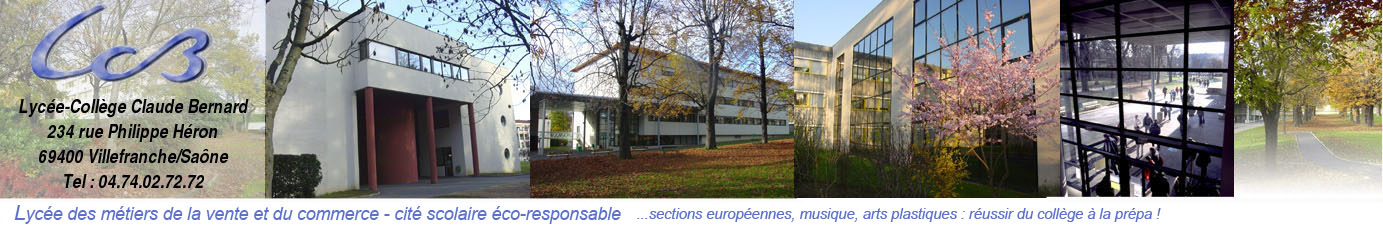 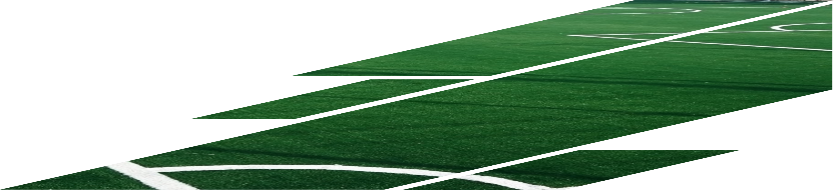 L’ENCADREMENT 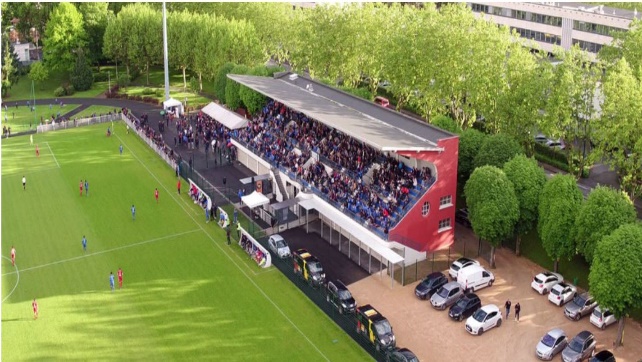 EDUCATION NATIONALEÉquipe pédagogique (professeurs, CPE…) Médecin scolaire, Infirmière Référent pédagogique collège : Mr GRANDSIRE, professeur d’EPS FOOTBALL CLUB VILLEFRANCHE BEAUJOLAIS GONCAGÜL KORKMAZ : Responsable de la formation féminine du FCVB, Responsable de la Section et titulaire du BEF (1)SIGOLENE PERNET :  Responsable de la préformation féminine du FCVB et titulaires du BMF (2) Dr HEYMANN : Médecin du sport La section sportive a vu le jour en septembre 2015 en partenariat avec le Football Club Villefranche Beaujolais (FCVB).Elle résulte de la volonté de la Section Féminine du FCVB de renforcer et d’améliorer sa politique de formation féminine déjà existante.QU’EST-CE QU’UNE SECTION SPORTIVE ? Une Section Sportive est une classe à horaires aménagés. Les élèves ont 3 heures minimum de foot par semaine intégrées dans leur emploi du temps (sans supprimer d’autres matières). Il s’agit d’offrir à des élèves motivé(e)s un complément de pratique sportive approfondie tout en suivant une scolarité normale.EMPLOI DU TEMPS TYPE 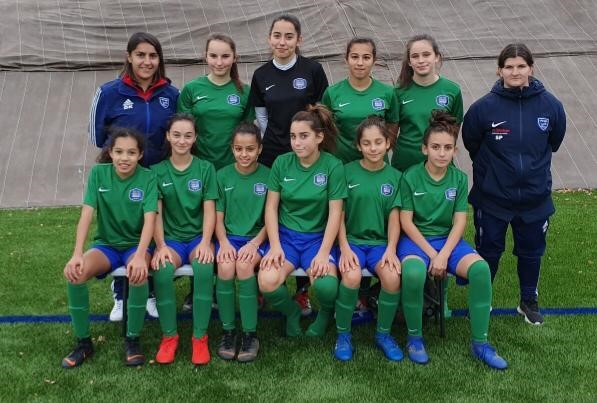 SECTION SPORTIVE FOOTBALL FEMININ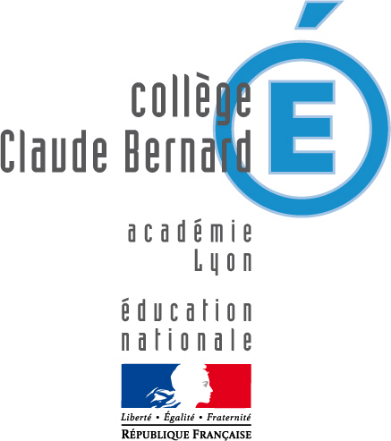 COLLEGE CLAUDE BERNARDObjet : Organisation de la détection à l’entrée de la Section Madame, Monsieur, Suite aux récentes mesures prises par le gouvernement concernant le coronavirus, toutes les activités sportives sont stoppées jusqu’à nouvel ordre. Par conséquent, la détection de la Section Sportive Claude Bernard sera programmé début Avril, la date vous sera communiqué ultérieurement.Nous communiquerons sur ce sujet, dès que nous aurons des informations plus précises.Cependant, il est possible, pour toutes les joueuses souhaitant intégrer la Section Sportive du Collège Claude Bernard et la classe à horaires aménagés du lycée Claude Bernard à la rentrée prochaine (2021-2022) d’effectuer une pré-inscription.Pour cela voici les documents nécessaires à nous renvoyer avant le Lundi 17 MAI. Conditions d’admission en section sportive : Test sportif + examen du dossier scolaire. Remplir la fiche renseignement du club Joindre les 2 derniers bulletins scolaires Tous ces documents sont à envoyer à l’adresse mail suivante : KORKMAZ.FCVB@GMAIL.COM ATTENTION : Les joueuses ne seront acceptées à la détection que si l’ensemble des documents nous sont retournés, avant la date du 17 MAI.En fonction des bulletins scolaires, le club se réserve, également, le droit de ne pas accepter la joueuse à la détection. Pour tout renseignement complémentaire, contacter Mme Goncagül KORKMAZ au 06 24 08 56 54.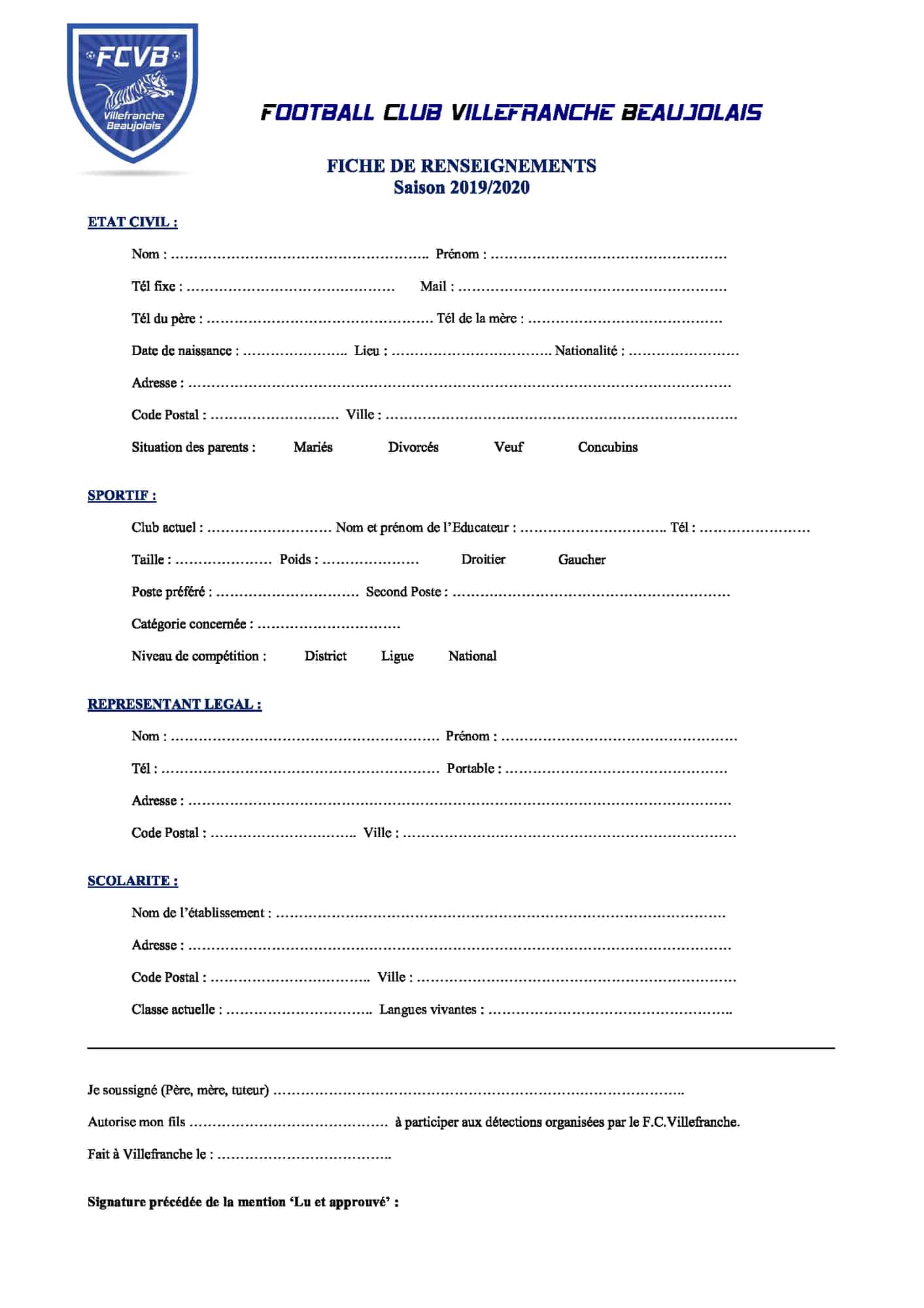 COLLEGE Section sportive Joueuses nées entre 2007 et 2010  LYCEE Classe à horaires aménagésJoueuses nées entre 2004 et 2006 PRESELECTIONS Jusqu’au 03/05/2020 UNIQUEMENT SUR DOSSIER SCOLAIRETEST D’ENTREE A communiquer ultérieurement dès la reprise POUR LES JOUEUSES PRESELECTIONNEESCONDITIONS D’INSCRIPTIONÊtre licenciée FFF au FCVB l’année précédant la demande d’inscription en section sportive scolaire pour les 6èmes, 5èmes, 4èmes et 3èmesRéussir les sélections sportives et scolaires   DOUBLE PROJETConcilier études et football avec pour objectif prioritaire la réussite scolaire. Avoir un emploi du temps aménagé.Apporter un suivi scolaire, sportif et médical aux joueuses. Avoir un encadrement professionnel de qualité.Améliorer la formation féminine (perfectionnement). Participer au Programme Educatif Fédéral FFF (actions menées par les joueuses). Représenter le collège lors des différentes manifestations sportives, éducatives et de prévention.     CONTACTResponsable de la Section Sportive GONCAGÜL KORKMAZ 06 24 08 56 54KORKMAZ.FCVB@gmail.com Football Club de Villefranche 806, BD du Général Leclerc, Villefranche sur Saône04 74 62 84 85 FCVB.FRLUNDIMARDIMERCREDIJEUDIVENDREDISAMEDI11h30-13h30U13F18h-19h30U15F18h-19h3011h30-13h30U15F18h-19h3014hSection SportiveClubClubSection SportiveClubMatch 